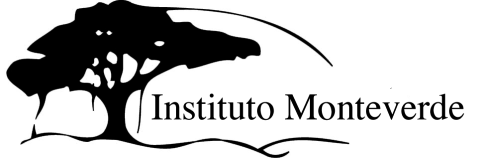 Educación para un Futuro Sostenible...Education for a Sustainable FutureResearch Affiliate Application FormInstructions: Please complete the following sections and submit to: interns@mvinstitute.org. Incomplete applications will not be considered for application.General Information _______________________________________________________Name:Home Institution:Date of Application: Date of Birth (mm/dd/yyyy):Passport number:Permanent address:Email address:Proposed date of arrival and departure from Monteverde: Proposed date of arrival and departure from Costa Rica:Independent Study Information _______________________________________________________Name of Project at MVI: Department of Project at MVI: Name and Type of Degree (if applicable):